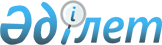 Об утверждении Положения государственного учреждения "Отдел жилищно-коммунального хозяйства, пассажирского транспорта, автомобильных дорог и жилищной инспекции города Сатпаев"
					
			Утративший силу
			
			
		
					Постановление акимата города Сатпаев Карагандинской области от 16 февраля 2016 года № 05/25. Зарегистрировано Департаментом юстиции Карагандинской области 15 марта 2016 года № 3712. Утратило силу постановлением акимата города Сатпаев Карагандинской области от 27 апреля 2016 года № 13/85      Сноска. Утратило силу постановлением акимата города Сатпаев Карагандинской области от 27.04.2016 № 13/85.

      В соответствии законами Республики Казахстан от 27 января 2000 года "Об административных процедурах", от 23 января 2001 года "О местном государственном управлении и самоуправлении в Республике Казахстан", Указом Президента Республики Казахстан от 29 октября 2012 года № 410 "Об утверждении Типового положения государственного органа Республики Казахстан" и постановлением акимата города Сатпаев от 10 февраля 2016 года № 04/02 "О реорганизации государственных учреждений" акимат города ПОСТАНОВЛЯЕТ:

      1. Утвердить прилагаемое Положение государственного учреждения "Отдел жилищно-коммунального хозяйства, пассажирского транспорта, автомобильных дорог и жилищной инспекции города Сатпаев".

      2. Государственному учреждению "Отдел жилищно-коммунального хозяйства, пассажирского транспорта, автомобильных дорог и жилищной инспекции города Сатпаев" (Жаксыбаев Б.Д.) принять меры, вытекающие из настоящего постановления.

      3. Контроль за исполнением настоящего постановления возложить на заместителя акима Ким А.А.

      4. Настоящее постановление вводиться в действие по истечении десяти календарных дней со дня его первого официального опубликования.

 Положение
государственного учреждения "Отдел жилищно-коммунального хозяйства, пассажирского транспорта, автомобильных дорог и жилищной инспекции города Сатпаев" 1. Общие положения      1. Государственное учреждение "Отдел жилищно-коммунального хозяйства, пассажирского транспорта, автомобильных дорог и жилищной инспекции города Сатпаев" является государственным органом Республики Казахстан, осуществляющим руководство в сфере жилищно-коммунального хозяйства, пассажирского транспорта, автомобильных дорог и жилищной инспекции.

      2. Государственное учреждение "Отдел жилищно-коммунального хозяйства, пассажирского транспорта, автомобильных дорог и жилищной инспекции города Сатпаев" осуществляет свою деятельность в соответствии с Конституцией и законами Республики Казахстан, актами Президента и Правительства Республики Казахстан, иными нормативными правовыми актами, а также настоящим Положением.

      3. Государственное учреждение "Отдел жилищно-коммунального хозяйства, пассажирского транспорта, автомобильных дорог и жилищной инспекции города Сатпаев" является юридическим лицом в организационно-правовой форме государственного учреждения, имеет печати и штампы со своим наименованием на государственном языке, бланки установленного образца, в соответствии с законодательством Республики Казахстан счета в органах казначейства.

      5. Государственное учреждение "Отдел жилищно-коммунального хозяйства, пассажирского транспорта, автомобильных дорог и жилищной инспекции города Сатпаев" вступает в гражданско-правовые отношения от собственного имени.

      6. Государственное учреждение "Отдел жилищно-коммунального хозяйства, пассажирского транспорта, автомобильных дорог и жилищной инспекции города Сатпаев" имеет право выступать стороной гражданско-правовых отношений от имени государства, если оно уполномочено на это в соответствии с законодательством.

      7. Государственное учреждение "Отдел жилищно-коммунального хозяйства, пассажирского транспорта, автомобильных дорог и жилищной инспекции города Сатпаев" по вопросам своей компетенции в установленном законодательством порядке принимает решения, оформляемые приказами руководителя государственного учреждения "Отдел жилищно-коммунального хозяйства, пассажирского транспорта, автомобильных дорог и жилищной инспекции города Сатпаев" и другими актами, предусмотренными законодательством Республики Казахстан.

      8. Структура и лимит штатной численности государственного учреждения "Отдел жилищно-коммунального хозяйства, пассажирского транспорта, автомобильных дорог и жилищной инспекции города Сатпаев" утверждаются в соответствии с действующим законодательством.

      9. Местонахождение юридического лица: Республика Казахстан, Карагандинская область, 101302, город Сатпаев, проспект К. Сатпаева, дом 108.

      10. Полное наименование государственного органа - государственное учреждение "Отдел жилищно-коммунального хозяйства, пассажирского транспорта, автомобильных дорог и жилищной инспекции города Сатпаев".

      11. Настоящее Положение является учредительным документом государственного учреждения "Отдел жилищно-коммунального хозяйства, пассажирского транспорта и автомобильных дорог и жилищной инспекции города Сатпаев".

      12. Финансирование деятельности государственного учреждения "Отдел жилищно-коммунального хозяйства, пассажирского транспорта, автомобильных дорог и жилищной инспекции города Сатпаев" осуществляется из местного бюджета.

      13. Государственному учреждению "Отдел жилищно-коммунального хозяйства, пассажирского транспорта, автомобильных дорог и жилищной инспекции города Сатпаев" запрещается выступать в договорные отношения с субъектами предпринимательства на предмет выполнения обязанностей, являющихся функциями государственного учреждения "Отдел жилищно-коммунального хозяйства, пассажирского транспорта, автомобильных дорог и жилищной инспекции города Сатпаев". 

      Если Государственному учреждению "Отдел жилищно-коммунального хозяйства, пассажирского транспорта, автомобильных дорог и жилищной инспекции города Сатпаев" законодательными актами предоставлено право осуществлять приносящую доходы деятельность, то доходы, полученные от такой деятельности, направляются в доход государственного бюджета.

 2. Миссия, основные задачи, функции, права и обязанности государственного органа      13. Миссия государственного учреждения "Отдел жилищно-коммунального хозяйства, пассажирского транспорта, автомобильных дорог и жилищной инспекции города Сатпаев": 

      осуществление государственной политики в сферах жилищно-коммунального хозяйства, пассажирского транспорта, автомобильных дорог и государственного контроля в области жилищного фонда. 

      14. Задачи: 

      обеспечивания мероприятий по сохранению и надлежащей эксплуатации жилищного фонда;

      организация эксплуатации водопроводов, очистных сооружений, тепловых и электрических сетей и других объектов транспортной и инженерной инфраструктуры города; 

      организация перевозки пассажиров в соответствии с законодательством Республики Казахстан в сфере транспорта;

      организация строительства, эксплуатации и содержание дорог городского значения; 

      проведение работы по разработке, экспертизе, согласованию и утверждению в установленном порядке проектной (проектно - сметной) документации;

      организация сохранения государственного жилищного фонда; 

      организация сноса аварийного и ветхого жилья; 

      обеспечивание распределения жилья отдельным категориям граждан в соответствии с законодательными актами Республики Казахстан; 

      решение вопросов благоустройства и внешнего оформления общественных мест; 

      организация технического обследования общего имущества объектов кондоминиума; 

      пределение перечня, периодов и очередности проведения отдельных видов капитального ремонта общего имущества объектов кондоминиума;

      согласование сметы расходов на проведение отдельных видов капитального ремонта общего имущества объекта кондоминиума, представленной органом управления объектов кондоминиума, финансируемых с участием жилищной помощи;

      принятие участия в комиссиях по приемке выполненных работ по отдельным видам капитального ремонта общего имущества объекта кондоминиума.

      15. Функции:

      разработка программ стратегического развития энергетического комплекса, жилищно - коммунального хозяйства, водоснабжения, пассажирского транспорта и автомобильных дорог города;

      координация деятельности предприятий и организаций коммунального комплекса независимо от форм собственности;

      координация комплекса работ по обеспечению устойчивой работы тепло источников, тепловых, электрических, водопроводных сетей, перевозка пассажиров, удовлетворение потребности населения города в качественных коммунальных услугах;

      осуществление контроля в пределах своей компетенции за соблюдением нормативно-правовых актов по вопросам эксплуатации объектов инженерной инфраструктуры и обеспечения потребителей города коммунальными услугами;

      ведение мониторинга работ по реконструкции и капитальному ремонту объектов инженерной инфраструктуры в соответствии с государственным заказом;

      участие в планировании и распределении бюджетных средств и целевых трансфертов, внесение предложений при формировании бюджета города на проектно - изыскательные работы, капитальные и текущие ремонты инженерной инфраструктуры;

      координация работ по санитарной очистке и благоустройству территорий городов и поселков во взаимодействии с местными исполнительными органами, с градообразующими и другими предприятиями, организациями и учреждениями в соответствии с действующим законодательством Республики Казахстан;

      методическая работа с кооперативами собственников квартир и другими формами управления кондоминиумов, не противоречащими действующему законодательству;

      реализация государственной политики энергосбережения, внедрение энергосберегающих технологий;

      осуществление работ по приемке объектов, вводимых в эксплуатацию в установленном законодательством Республики Казахстан;

      осуществление контроля за наличием в жилых домах (жилых зданиях) общедомовых приборов учета тепло, энерго, газо и водоресурсов;

      осуществление контроля за техническим состоянием общего имущества собственников помещений в объекте кондоминиума и его инженерного оборудования, своевременным выполнением работ по его содержанию и ремонту в соответствии с действующими нормативно - техническими и проектными документами;

      контроль за осуществлением мероприятий по подготовке жилых домов (жилых здании) к сезонной эксплуатации;

      осуществление контроля за выполнением принятых решений и предписаний по устранению выявленных нарушений;

      осуществление контроля за качеством работ, выполненных по отдельным видам капитального ремонта общего имущества объекта кондоминиума; 

      рассмотрение обращений, жалоб физических и юридических лиц, служебной корреспонденции;

      16. Права и обязанности:

      запрашивать и получать от местных исполнительных органов, городских учреждений, предприятий, организаций, независимо от ведомственной подчиненности и форм собственности информацию, необходимую для выполнения возложенных на государственное учреждение "Отдел жилищно-коммунального хозяйства, пассажирского транспорта, автомобильных дорог и жилищной инспекции города Сатпаев" функций;

      поручать предприятиям и организациям всех форм собственности подготовку материалов по решению отдельных вопросов в пределах своей компетенции, выходить с предложениями о привлечении работников других учреждений и организаций с согласия их руководителей к осуществлению мероприятий, проводимых государственным учреждением "Отдел жилищно-коммунального хозяйства, пассажирского транспорта, автомобильных дорог, строительства и жилищной инспекции города Сатпаев" в соответствии с возложенными на него функциями;

      создавать в установленном порядке при государственном учреждении "Отдел жилищно-коммунального хозяйства, пассажирского транспорта, автомобильных дорог и жилищной инспекции города Сатпаев" консультативные советы, экспертные группы из числа специалистов;

      вносить на рассмотрение акима, акимата города и городского маслихата предложения по решению вопросов, относящихся к их компетенции;

      вносить в соответствующие ведомства предложения, связанные с реализацией задач, решение которых обеспечивается на областном и республиканском уровне;

      созывать в установленном порядке совещания по вопросам, входящим в его компетенцию, с привлечением руководителей и специалистов органов управления, предприятий, учреждений и организаций;

      проводить проверки в соответствии с действующим законодательством Республики Казахстан;

      составлять акты о нарушениях правил содержания жилищного фонда;

      выносить обязательные для исполнения предписания по устранению нарушений правил содержания жилищного фонда;

      выступать истцом, ответчиком и третьим лицом в суде по вопросам, относящимся в компетенцию учреждения;

       при проведении проверки запрашивать любую необходимую информацию, знакомяться с оригиналами документов, относящихся к предмету проверки;

       не препятствовать установленному режиму работы проверяемого объекта в период проведения проверки;

      обеспечивать сохранность документов и сведений, полученных в результате проведения проверки.

 3. Организация деятельности государственного органа      17. Руководство государственным учреждением "Отдел жилищно-коммунального хозяйства, пассажирского транспорта, автомобильных дорог и жилищной инспекции города Сатпаев" осуществляется первым руководителем, который несет персональную ответственность за выполнение возложенных на государственное учреждение "Отдел жилищно-коммунального хозяйства, пассажирского транспорта, автомобильных дорог и жилищной инспекции города Сатпаев" задач и осуществление им своих функций.

      18. Первый руководитель государственного учреждения "Отдел жилищно-коммунального хозяйства, пассажирского транспорта, автомобильных дорог и жилищной инспекции города Сатпаев" назначается на должность и освобождается от должности акимом города.

      19. Первый руководитель государственного учреждения "Отдел жилищно-коммунального хозяйства, пассажирского транспорта, автомобильных дорог и жилищной инспекции города Сатпаев" имеет заместителя, заведующих секторов, которые назначаются на должности и освобождаются от должностей в соответствии с законодательством Республики Казахстан. 

      20. Полномочия первого руководителя государственного учреждения "Отдел жилищно-коммунального хозяйства, пассажирского транспорта, автомобильных дорог и жилищной инспекции города Сатпаев":

      определяет обязанности и полномочия заместителя, заведующих секторов, специалистов государственного учреждения "Отдел жилищно-коммунального хозяйства, пассажирского транспорта, автомобильных дорог и жилищной инспекции города Сатпаев";

      в соответствии с законодательством назначает на должности и освобождает от должностей работников государственного учреждения "Отдел жилищно-коммунального хозяйства, пассажирского транспорта, автомобильных дорог и жилищной инспекции города Сатпаев";

      в установленном законодательством порядке налагает дисциплинарные взыскания на сотрудников государственного учреждения "Отдел жилищно-коммунального хозяйства, пассажирского транспорта, автомобильных дорог и жилищной инспекции города Сатпаев";

      издает акты государственного учреждения "Отдел жилищно-коммунального хозяйства, пассажирского транспорта, автомобильных дорог и жилищной инспекции города Сатпаев";

      утверждает стратегические и текущие планы работы государственного учреждения "Отдел жилищно-коммунального хозяйства, пассажирского транспорта, автомобильных дорог и жилищной инспекции города Сатпаев";

       представляет государственное учреждение "Отдел жилищно-коммунального хозяйства, пассажирского транспорта, автомобильных дорог и жилищной инспекции города Сатпаев" в государственных органах и иных организациях;

      принимает меры, направленные на противодействие коррупции и несет персональную ответственность за не принятие антикоррупционных мер.

      Исполнение полномочий первого руководителя государственного учреждения "Отдел жилищно-коммунального хозяйства, пассажирского транспорта, автомобильных дорог и жилищной инспекции города Сатпаев" в период его отсутствия осуществляется лицом, его замещающим в соответствии с действующим законодательством.

 4. Имущество государственного органа      21. Государственное учреждение "Отдел жилищно-коммунального хозяйства, пассажирского транспорта, автомобильных дорог и жилищной инспекции города Сатпаев" может иметь на праве оперативного управления обособленное имущество в случаях, предусмотренных законодательством. 

      Имущество государственного учреждения "Отдел жилищно-коммунального хозяйства, пассажирского транспорта, автомобильных дорог и жилищной инспекции города Сатпаев" формируется за счет имущества, переданного ему собственником, а также имущества (включая денежные доходы), приобретенного в результате собственной деятельности и иных источников, не запрещенных законодательством Республики Казахстан.

      22. Имущество, закрепленное за государственным учреждением "Отдел жилищно-коммунального хозяйства, пассажирского транспорта, автомобильных дорог и жилищной инспекции города Сатпаев", относится к коммунальной собственности.

      23. Государственное учреждение "Отдел жилищно-коммунального хозяйства, пассажирского транспорта, автомобильных дорог и жилищной инспекции города Сатпаев" не вправе самостоятельно отчуждать или иным способом распоряжаться закрепленным за ним имуществом и имуществом, приобретенным за счет средств, выданных ему по плану финансирования, если иное не установлено законодательством.

 5. Реорганизация и упразднение государственного органа      24. Реорганизация и упразднение государственного учреждения "Отдел жилищно-коммунального хозяйства, пассажирского транспорта, автомобильных дорог и жилищной инспекции города Сатпаев" осуществляется в соответствии с законодательством Республики Казахстан.


					© 2012. РГП на ПХВ «Институт законодательства и правовой информации Республики Казахстан» Министерства юстиции Республики Казахстан
				
      Исполняющий обязанности
акима города Сатпаев

А.А. Идрисов
Утверждено постановлением
акимата города Сатпаев
от 16 февраля 2016 года № 05/25